Great Bradley Church, Suffolk: Grave Number 118Mary Ann Chapman and William Chapman 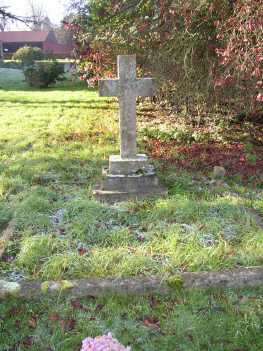 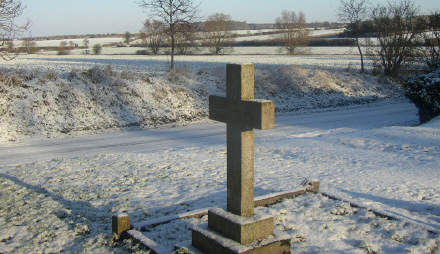 